[Name][Physical Address][Phone Number] | [Email Address]EDUCATION[University Name]	[City], [State/Country]Bachelor of [Arts/Science] in [Major]	Expected [Graduation Date]GPA: [xx] / 4.0; : [xx] [If you’re outside the US, list grades under your system here instead]Honors: [xx]Relevant Coursework: [Economics / Accounting / Finance classes, anything business-related] & LEADERSHIP EXPERIENCE[Company Name]	[City], [State/Country][Position Title], [Group Name]	[Start Date] – [End Date][Summary sentence stating what you did and the overall results of your work]Selected [Client / Project / Transaction] Experience:[Project #1][Led team to do xx, which resulted in more efficiency / time or money saved / higher sales][Project #2][Analyzed xx and concluded that key factor was xx, which made project viable / not viable; resulted in company proceeding with project][Project #3][Created xx new method for doing xx; led to increased efficiency / sales][Company Name]	[City], [State/Country][Position Title], [Group Name]	[Start Date] – [End Date][Summary sentence stating what you did and the overall results of your work][Led team’s efforts to do xx by creating/managing xx; resulted in increased sales / profits / cost savings][Analyzed options available for xx and recommended xx based on time and resource considerations; implementation led to successful marketing of xx][Developed strategy for marketing to new prospective clients / fund-raising / promoting brand; resulted in increased awareness / capital commitments][Student Club Name]	[City], [State/Country][Position Title]	[Start Date] – [End Date][Summary sentence stating what you did and the overall results of your work][Recruited over xx members to club with promotional campaign][Organized conferences, speaker events and community events]SKILLS, ACTIVITIES & INTERESTSLanguages: Fluent in [xx]; Conversational Proficiency in [xx]Technical Skills: [List any programming languages – not MS Office/Excel]Certifications & Training: [Any extra courses or programs relevant to finance]Activities: [Student Clubs, Volunteer Work, Independent Activities]Interests: [Keep this to 1-2 lines and be specific; do not go overboard]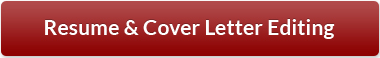 